مملكة البحرينوزارة التربية والتعليممدرسة القضيبية ا. ع للبنينقسم التربية الإسلامية الصف السادس الإبتدائي الفصل الدراسي الثانيملخص درس غزوة الخندق   تاريخ وقوعها: شوال السنة الخامسة من الهجرة (5هـ).الأطراف المتقاتلة: المسلمون (3000 مقاتل) في مقابل قريش وعدد من القبائل مع اليهود (10000 مقاتل).دروس وعبر مستفادة: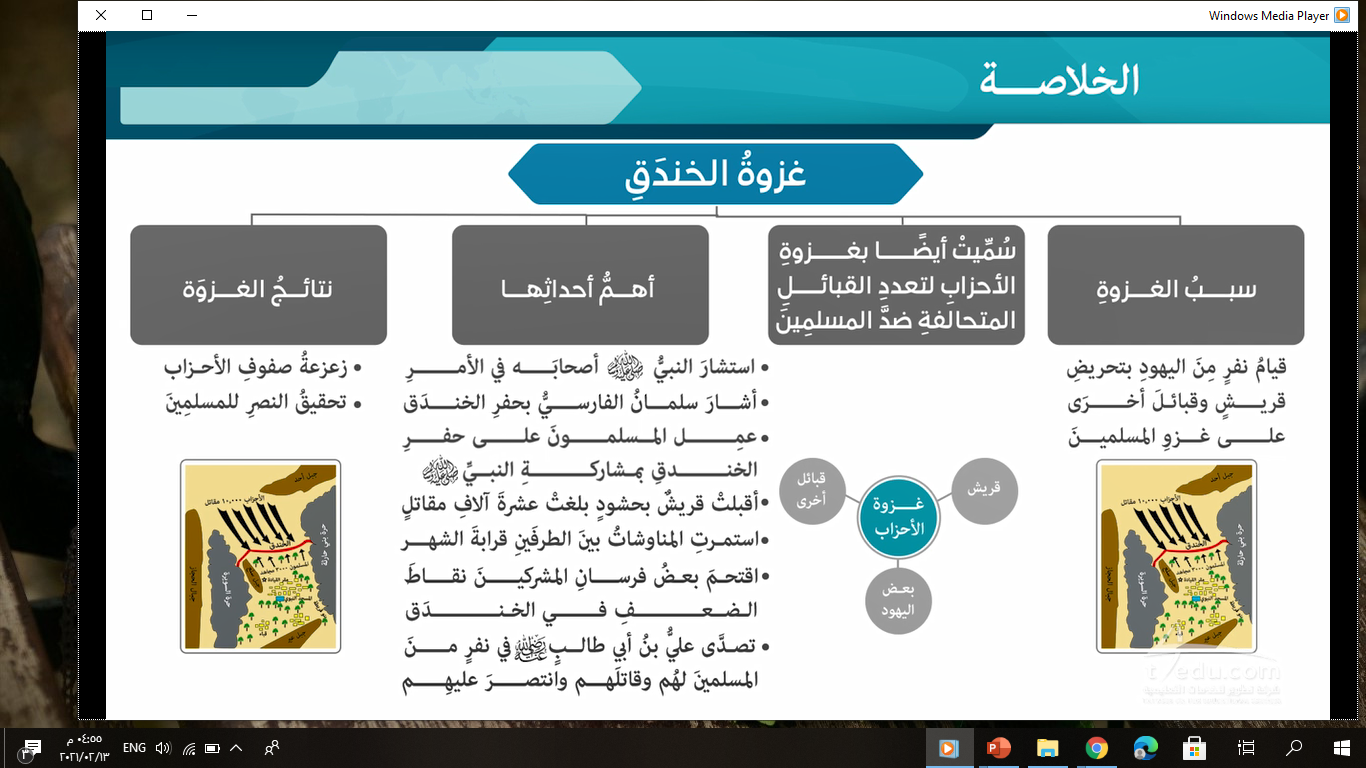 القائد الناجح يستشير أصحابه.يؤيد الله بنصره من يتوكل عليه.صدق نبوة النبي ﷺ.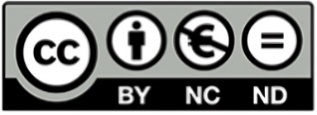 